№42(745) 			 		   	                22 мая 2018г.Официальное издание органов местного самоуправленияШапкинского сельсовета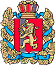 ШАПКИНСКИЙ СЕЛЬСКИЙ СОВЕТ ДЕПУТАТОВ       ЕНИСЕЙСКОГО РАЙОНА	       КРАСНОЯРСКОГО КРАЯ	                                         РЕШЕНИЕ                     21.05.2018г.		                       п. Шапкино	            	   №38-139р О назначении публичных слушаний по вопросу «Отчет об исполнении бюджета Шапкинскогосельсовета за 2017 год»В соответствии с Федеральным Законом от 06.10.2003 года № 131-ФЗ «Об общих принципах организации местного самоуправления в Российской Федерации», руководствуясь п. 2, ст. 30, п. 2, п. 2 ст. 39.1 Устава Шапкинского сельсовета Енисейского района, Шапкинский сельский Совет депутатов РЕШИЛ:Назначить публичные слушания по вопросу «Отчет об исполнении бюджета Шапкинского сельсовета за 2017 год» на 28 мая 2018 года в 14-00 в здании Администрации Шапкинского сельсовета Енисейского района по адресу: 663149, Красноярский край, Енисейский район, п. Шапкино, ул. Центральная, 26.Контроль за исполнением решения оставляю за собой.Настоящее решение вступает в силу со дня опубликования (обнародования) в газете «Шапкинский вестник», и подлежит официальному размещению на Интернет-сайте администрации Шапкинского сельсовета. Глава Шапкинского сельсовета –                                                   Л.И. ЗагитоваПредседатель Шапкинского сельского Совета депутатов Отпечатано в администрации Шапкинского сельсовета на персональном компьютере по адресу: Россия, Красноярский край, Енисейский район, п. Шапкино, ул. Центральная, 26, тел. 70-285 Распространяется бесплатно. Тираж 10 экз.